　福井県立大学地域経済研究所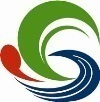 第33回　「アジア経済フォーラム」のご案内！！マレーシアほど多文化・多民族が平和裏に共存共栄している国は世界でも珍しい。マレーシアの強さと魅力はこうした複合国家だからこそ可能な柔軟性と包容力によるネットワークにある。それは、長い年月をかけて育んできたものであり、ある経済社会の発展やそこに住んでいる人々の健康・福祉などとの関連性が注目されているソーシャル・キャピタルの豊かさにもつながっているものと考えられる。それこそ、今の日本に必要なものではないだろうか。日本が活用すべきマレーシアの国際的連結性とともに、デジタル自由貿易区（DFTZ）の誕生などで注目されるマレーシアの新たな可能性について探る。【主な内容】　・ASEAN、シンガポール、中国、イスラム圏、TPP、RCEPとの関係・マレーシアの新たな可能性（DFTZ、日本の農業進出、美容、健康･福祉）・2018年前半に予定されるマレーシア総選挙の行方【受講料】　　無　料（ただし、事前のお申し込みが必要です。）【定　　員】　　50名【主　　催】　　福井県立大学地域経済研究所【後　　援】　　ふくい貿易促進機構、福井商工会議所、ジェトロ福井貿易情報センター【お申込み・お問合せ先】福井県立大学地域経済研究所　TEL (0776) 61-6000(代)〒910－1195　吉田郡永平寺町松岡兼定島4-1-1　E-Ｍａｉｌ　keiken@fpu.ac.jp　（担当大山）（3／9）「アジア経済フォーラム」参加申込書　　ＦＡＸ送信先　(０７７６) ６１－６０１７※ご記入頂いた内容は主催者からの各種連絡･情報提供のために利用させて頂くことがあります。事業所名ＴＥＬＦＡＸ住所受講者名所属・役職E-mail受講者名所属・役職E-mail